RESOLUTION NO.__________		RE:	CERTIFICATE OF APPROPRIATENESS UNDER THE			PROVISIONS OF THE ACT OF THE 			LEGISLATURE 1961, JUNE 13, P.L. 282 (53			SECTION 8004) AND BETHLEHEM ORDINANCE NO.			3952 AS AMENDED.		WHEREAS, it is proposed to secure a COA to replace a box sign and to install a new bracket and projecting sign at 331 Broadway (Service Code Fashions).		NOW, THEREFORE, BE IT RESOLVED by the Council of the City of Bethlehem that a Certificate of Appropriateness is hereby granted for the proposal.		  			Sponsored by: (s)											            (s)							ADOPTED BY COUNCIL THIS       DAY OF 							(s)													  President of CouncilATTEST:(s)							        City ClerkHISTORIC CONSERVATION COMMISSIONCASE #680 -- It is proposed to replace a box sign and to install a new bracket and projecting sign.OWNER / APPLICANT: Tim Gaugler / Devron EppsThe Commission upon motion by Mr. Evans and seconded by Ms. Starbuck adopted the proposal that City Council issue a Certificate of Appropriateness for the proposed work as presented (with modifications) described herein: The proposal to install new building signage was presented by Devron Epps.Current signage within the existing box sign is to be replaced with a new wall bracket and projecting sign:new projecting blade sign measuring 24” tall x 24” wide to be fabricated using ¾” Medium Density Overlay (MDO) boardnew sign to be attached to building using metal scroll bracket measuring 15” tall and extending 30”; bracket to be painted blackmounting location of new sign is adjacent to existing box sign, at right of storefront window below; underside of sign measures approx. 8’-3” above public sidewalkDesign of the new signage includes a black background with stylized circle centered on the sign in bright white color, if ivory or warm white color is not possible:within circle are words “Source Code” followed on next line by word “Fashions” in contemporary san serif lettering … all in same white color of stylized circleabove business name are stylized letters “SC” in cursive all capital lettering in medium red colorbeneath business name is text “Urban Style Made Simple” in smaller contemporary san serif lettering in medium red colorThe Applicant was encouraged to re-use existing holes when installing new signage; otherwise, abandoned holes should be repaired during installation of the new sign.The existing box sign no longer illuminates so the front panel will receive a blank replacement.  The Applicant has the option of replacing the box sign at a later date with a flat sign that would require subsequent HCC review/approval.The motion for the proposed work was unanimously approved.JBL: jbl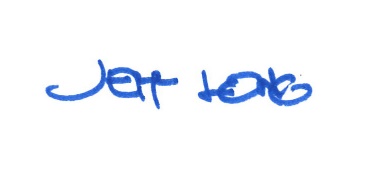 By: 				 Date of Meeting: 	Title: 		Historic Officer	